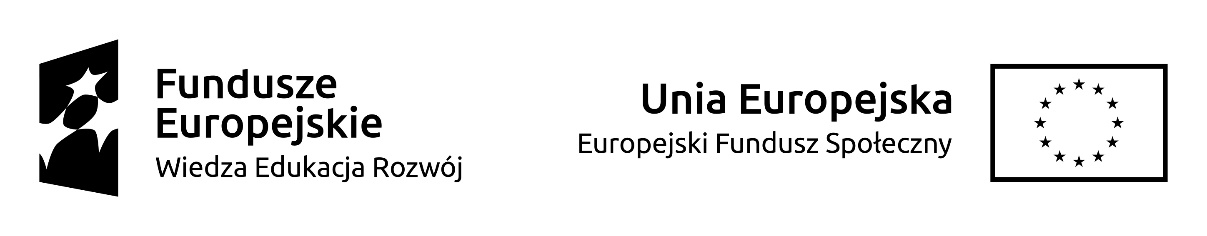 Ogłoszenie nr 18/POWER/2018 z dnia 5 września 2018r.Akademia Pedagogiki Specjalnej Uczelnią Młodego OdkrywcyOgłoszenie dotyczące poszukiwania firmy ubezpieczeniowejAkademia Pedagogiki Specjalnej im. Marii Grzegorzewskiej w Warszawie w ramach projektu „Akademia Pedagogiki Specjalnej Uczelnią Młodego Odkrywcy”  WND-POWR.03.01.00-00-U081/17-00 (Program Operacyjny Wiedza Edukacja Rozwój 2014-2020 współfinansowany ze środków Europejskiego Funduszu Społecznego) poszukuje firmy świadczącej ubezpieczenia w zakresie NNW i OC grupowe. I. Zadania FirmyZadaniem ubezpieczyciela będzie:1) ubezpieczenie uczestników projektu w zakresie NNW:a) ok 212 dzieci i ich nauczycieli uczestniczących w zajęciach realizowanych w APS (transport, nocleg, zajęcia. posiłki) - 8 dni wskazanych w harmonogramieb) ok 212 rodziców w.w. dzieci uczestniczących w zajęciach realizowanych w APS (transport, uczestnictwo w zajęciach) 1 dzień2) ubezpieczenie OC a) 10 nauczycieli realizujących zajęcia na terenie APS w 15 dni poza innymi obowiązkami służbowymib) ubezpieczeniu ok OC 16 opiekunów dzieci podczas transportu i pobytu na APS przez 8 dni.III. Terminy i szczegóły dotyczące przedmiotu zmówieniaZamówieniem objęta jest ochrona ubezpieczeniowa NNW i OC w następujących terminachDzieci wiejskie, ich opiekunowie i prowadzący zajęcia:13 września, 14 września, 15 września13 października10 listopada 8 grudnia23 lutego15 czerwcaDzieci miejskie, ich opiekunowie i prowadzący zajęcia:19 stycznia 2019 r.14 lutego 2019 r.15 lutego 2019 r.9 marca 2019 r.6 kwietnia 2019 r..27 kwietnia 2019 r.25 maja 2019 r.15 czerwcaRodzice dzieci i prowadzący zajęcia15 czerwca 2019r.IV. Wymagania wobec OferentaOferent posiada kompetencje lub uprawnienia do prowadzenia określonej działalności zawodowej, o ile wynika to z odrębnych przepisów. Oferent prowadzi działalność gospodarczą w zakresie objętym przedmiotem zamówienia.Oferent nie jest powiązany z Zamawiającym osobowo lub kapitałowo, przy czym przez powiązania kapitałowe lub osobowe rozumie się wzajemne powiązania między Zamawiającym lub osobami upoważnionymi do zaciągania zobowiązań w imieniu Zamawiającego lub osobami wykonującymi w imieniu Zamawiającego czynności związane z przygotowaniem i przeprowadzeniem procedury wyboru Wykonawcy a Wykonawcą, polegające w szczególności na:Uczestnictwu w spółce jako wspólnik spółki cywilnej lub spółki osobowejPosiadaniu co najmniej 10% udziałów lub akcjiPełnieniu funkcji członka organu nadzorczego lub zarządzającego, prokurenta, pełnomocnikaPozostawaniu w związku małżeńskim, w stosunku pokrewieństwa lub powinowactwa w linii prostej, pokrewieństwa lub powinowactwa linii bocznej do drugiego stopnia lub w stosunku przysposobienia, opieki lub kurateliNiespełnienie w.w. kryteriów będzie skutkowało odrzuceniem oferty.V. Zasady wyboru i kryteria oceny ofertPrzy ocenie ofert uwzględnione zostaną: warunki cenowe – 60% i zakres - kwota ubezpieczenia – 40%. Zamawiający wybierze ofertę, która uzyska łączną najwyższą liczbę punktów.Sposób oceny ofert:Liczba punktów danej oferty będzie stanowiła sumę punktów przyznanych w każdym z kryteriów, zgodnie ze wzorem:P = Pc + PzP – liczba punktów przyznanych oferciePc – liczba punktów dla kryterium „Cena”Pz – liczba punktów dla kryterium „Zakres” Sposób obliczenia składników:Pc - liczba uzyskanych punktówCmin  - najniższa oferowana cena brutto spośród ocenianych ofertCofer - cena brutto rozpatrywanej oferty
Pz – zakres ubezpieczeniaNNW- kwota ubezpieczeniaOC – kwota ubezpieczeniaW przypadku braku informacji w zakresie któregokolwiek ww. obszaru oferta podczas oceny otrzyma w ramach kryterium Jakości lub dostosowania 0 pkt (%). VI. Termin i sposób składania ofert Oferty należy przesłać drogą elektroniczną w postaci skanu formularza zgłoszeniowego zawierającego podpisy na adres: malgorzata.jablonowska@gmail.com w terminie do dnia 11 września 2018r. VII. Wymagane dokumenty i oświadczenia Formularz zgłoszeniowy.VIII. Rozstrzygnięcie i zlecenie realizacji zadania O wyborze oferty Zamawiający zawiadomi Oferentów za pośrednictwem poczty elektronicznej.Zamawiający ma prawo do wyboru kolejnej najkorzystniejszej oferty w przypadku, gdyby Oferent, którego oferta została przyjęta odmówił podpisania umowy lub gdyby podpisanie umowy z takim Oferentem stało się niemożliwe z innych przyczyn, pod warunkiem, że nie upłynął termin związania ofertą.Jeżeli Oferent, który przedstawił najkorzystniejszą ofertę nie będzie zdolny do zrealizowana usługi w podanym przez Zamawiającego terminie, Zamawiający ma prawo do odstąpienia od zawarcia umowy. W niniejszej sytuacji, Zamawiający może zawrzeć umowę z Oferentem, którego oferta była następna w kolejności, pod warunkiem, że nie upłynął termin związania ofertą.Kwestie nieokreślone szczegółowo w niniejszym zapytaniu reguluje zasada konkurencyjności i obowiązujące na dzień ogłoszenia zapytania ofertowego Wytyczne w zakresie kwalifikowalności wydatków w ramach Europejskiego Funduszu Rozwoju Regionalnego, Europejskiego Funduszu Społecznego oraz Funduszu Spójności w latach 2014-2020.